                                  				       		                 Szczecin, 09.02.2021 r.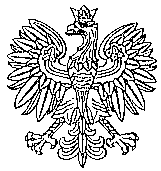    DYREKTOR URZĘDU ŻEGLUGI ŚRÓDLĄDOWEJ W SZCZECINIEAdres poczt: Urząd Żeglugi Śródlądowej70-207 Szczecin, pl. Batorego 4tel. 914340279  fax.914340129Nr:Sz-351-016/2021Zapytanie ofertowe o wartości nieprzekraczającej 130 000,00 zł netto pn.:Świadczenie usług specjalisty ds. programowania na rzecz Urzędu Żeglugi Śródlądowej w Szczecinie.Dane ZamawiającegoPostępowanie prowadzone jest w imieniu i na rzecz Urzędu Żeglugi Śródlądowej w Szczecinie.Dane do kontaktu z Zamawiającym: Urząd Żeglugi Śródlądowej w Szczecinie, Pl. Batorego 4, 70-207 Szczecin.Tel.: 91 4340279, fax: 91 43 40 129.Postanowienia ogólneZamawiający planuje przeznaczyć na jego realizację przedmiotu zamówienia kwotę, która nie przekracza 130 000,00 zł netto, zamówienie będzie realizowane na podstawie art. 2 ust 1 pkt 1 Ustawy z dnia 11 września 2019 r. Prawo zamówień publicznych 
(Dz. U. z 2019 r. poz. 2019).Zamawiający zaprasza do złożenia oferty Wykonawcę który wykona przedmiot zamówienia zgodnie z zasadami i warunkami określonymi przez Zamawiającego.Przekazanie Zapytania ofertowego, jak też i otrzymanie w wyniku tego zaproszenia oferty cenowej, nie jest równoznaczne ze złożeniem zamówienia przez UŻŚ w Szczecinie i nie łączy się z koniecznością zawarcia umowy. Zamawiający zastrzega sobie prawo do unieważnienia postępowania na każdym jego etapie bez podania przyczyny, a także do pozostawienia postępowania bez wyboru oferty najkorzystniejszej, bez prawa do odszkodowania po stronie Wykonawców ubiegających się o uzyskanie zamówienia.Termin związania ofertą wynosi: 30 dni od dnia składania ofert.Nie dopuszcza się składania ofert częściowych. Oferta powinna obejmować całość zamówienia.KOD CPV: 72200000-7.Opis przedmiotu zamówienia:Implementacja wymagań dostarczonych przez pracowników UŻŚ w Szczecinie w systemach informatycznych,Dokumentowanie postępów prac w formie specyfikacji funkcjonalnej i technicznej,Proponowanie rozwiązań mających na celu poprawne wydajności i optymalizację funkcjonalności tworzonych aplikacji, Realizowanie pełnego cyklu wytwarzania produktu: analiza wymagań, projektowanie, szacowanie, tworzenie kodu,Wprowadzanie opracowanych zmian do środowiska produkcyjnego,Wsparcie Urzędu w zakresie opracowywania dokumentacji przetargowej w obszarze IT,Proponowanie nowych funkcjonalności systemów informatycznych, Przygotowywanie opisu przedmiotu zamówienia na zakup specjalistycznego sprzętu i oprogramowania na potrzeby Urzędu,Wsparcie techniczne w zakresie wdrażania nowych rozwiązań informatycznych w Urzędzie związanych z realizacja projektów krajowych oraz międzynarodowych,Stała współpraca z Dyrektorem UŻŚ w Szczecinie oraz Kierownikami w zakresie poprawy funkcjonowania systemów informatycznych,Udział w wewnętrznych spotkaniach roboczych,Dyspozycyjność w siedzibie Urzędu Żeglugi Śródlądowej w Szczecinie minimum 8 h miesięcznie.Warunki udziału w postępowaniu – wymagania Zamawiającego wobec Wykonawców:Wyższe wykształcenie informatyczne,Znajomość technologii języka programowania Java potwierdzone co najmniej certyfikatami uczestnictwa w szkoleniach,Znajomość technologii związanych z systemami informacji geograficznej (GIS ) potwierdzone co najmniej certyfikatami uczestnictwa w szkoleniach,Znajomość systemów operacyjnych Unix potwierdzone co najmniej certyfikatami uczestnictwa w szkoleniach,Wymagane doświadczenie minimum pięcioletnie w zakresie tworzenia oprogramowania 
w języku Java,Udział w minimum trzech projektach w technologii Java EE.Wygania dodatkowe:Znajomość problematyki żeglugi śródlądowej lub morskiej.Termin realizacji zamówieniaTermin realizacji: od dnia podpisania umowy do dnia 17.12.2021 r.Zmawiający przewiduje do 40 h w miesiącu świadczenia usług dla  Urzędu Żeglugi Śródlądowej w Szczecinie, Plac Batorego 4, 70-207 Szczecin. Sposób przygotowania ofertyPisemną ofertę należy sporządzić w języku polskim i złożyć na wzorze stanowiącym  Załącznik nr 1 do Zapytania ofertowego.  Miejsce oraz termin składania ofertOfertę w nieprzejrzystym i zamkniętym opakowaniu (kopercie) należy przesłać na adres Zamawiającego/ złożyć osobiście lub przesłać na adres zamowienia@szczecin.uzs.gov.pl  do dnia 11.02.2021r. do godz. 12:00. Miejsce składania ofert: Urząd Żeglugi Śródlądowej w Szczecinie, Pl. Batorego 4, 70-207 Szczecin, sekretariat pok. nr 29.Kopertę należy opatrzyć dokładną nazwą i adresem Wykonawcy oraz zaadresować i opisać według poniższego wzoru:Urząd Żeglugi Śródlądowej w SzczeciniePl. Batorego 4, 70-207 Szczecin Specjalista ds. programowaniaNumer sprawy: Sz-351-016/2021Opis sposobu obliczenia cenyWykonawca zobowiązany jest do wypełnienia Formularza cenowego, którego wzór stanowi Załącznik nr 1 do Zapytania ofertowego.Wykonawca jest zobowiązany podać w ofercie cenę brutto za całość zamówienia oraz dodatkowo w przypadku osoby fizycznej nieprowadzącej działalności gospodarczej oraz osoby fizycznej wykonującej działalność gospodarczą zarejestrowaną w Rzeczypospolitej Polskiej albo w państwie niebędącym państwem członkowskim Unii Europejskiej lub państwem Europejskiego Obszaru Gospodarczego, niezatrudniającej pracowników lub niezawierającej umów ze zleceniobiorcami – stawkę godzinową za realizację przedmiotu umowyKryteria wyboru ofertyKryterium wyboru oferty jest cena – waga kryterium 100%. W przypadku Wykonawcy  będącego osobą fizyczną nieprowadzącą działalności gospodarczej oraz osób fizycznych wykonujących działalność gospodarczą zarejestrowaną w Rzeczypospolitej Polskiej albo w państwie niebędącym państwem członkowskim Unii Europejskiej lub państwem Europejskiego Obszaru Gospodarczego, niezatrudniającą pracowników lub niezawierająca umów ze zleceniobiorcami jest zobowiązana do kalkulacji ceny za przedmiot zamówienia w taki sposób, aby uwzględniała przynajmniej minimalną stawkę godzinową ustaloną na podstawie art. 2 ust. 3a, 3b i art. 5ustawy z dnia 10.10.2002r. o minimalny wynagrodzeniu (Dz. U. z 2015 poz. 2008 t.j. z późń. zm.)Ocena w tym kryterium będzie dokonywana wg następującego wzoru:Najniższa zaoferowana cena spośród złożonych ofert------------------------------------------------------------------ x 100 pkt x 100 %Cena zaoferowana w ofercie badanejWykaz dokumentów lub oświadczeń, jakie mają dostarczyć Wykonawcy:Wypełniony formularz oferty cenowej – w formie Załącznika nr 1 do Zapytania ofertowego,Aktualny odpis z właściwego rejestru lub z centralnej ewidencji i informacji o działalności gospodarczej, jeżeli odrębne przepisy wymagają wpisu do rejestru lub ewidencji, wystawionego nie wcześniej niż 6 miesięcy przed upływem terminu składania wniosków o dopuszczenie do udziału w postępowaniu o udzielenie zamówienia albo składania ofert.Zaparafowany przez Wykonawcę wzór umowy – Załącznik nr 2 do Zapytania ofertowego,Oświadczenie Wykonawcy o spełnianiu warunków udziału w postępowaniu – Załącznik nr 3 do Zapytania ofertowego,Klauzula informacyjna.Informacje dodatkowe1. Wykonawca poprzez złożenie oferty oświadcza, iż zapoznał się z Projektem umowy, stanowiącym Załącznik nr 2 do Zaproszenia do złożenia oferty i w przypadku uznania przez Zamawiającego jego oferty za najkorzystniejszą zawrze umowę zgodnie z tym Projektem.3. Niniejsze postępowanie nie podlega przepisom ustawy z dn. 29 stycznia 2004 r. – Prawo zamówień publicznych.4. Oferty nie spełniające warunków Zaproszenia do złożenia oferty, wypełnione błędnie, dostarczone po terminie nie będą rozpatrywane. Wykaz załączników do Zapytania ofertowego :Załącznik nr 1 – formularz ofertowyZałącznik nr 2 – projekt umowy,Załącznik nr 3 – oświadczenie,Załącznik nr 4 – klauzula informacyjna.ZatwierdzamZałącznik nr 3 do Zapytania ofertowegoNr:Sz-351-016/2021   …..……………………    (pieczęć Wykonawcy)OŚWIADCZENIEPrzystępując do postępowania o udzielenie zamówienia publicznego pn.:„Świadczenie usług specjalisty ds. programowania na rzecz Urzędu Żeglugi Śródlądowej w Szczecinie”	Ja, niżej podpisany ……………………………………………………………………….działając w imieniu i na rzecz: ……………………………………………………………………………………………………(pełna nazwa oraz adres siedziby Wykonawcy)oświadczam, że Wykonawca, którego reprezentuję, na dzień składania ofert spełnia warunki udziału w tym postępowaniu o udzielenie zamówienia publicznego.………………………, dnia ……………..                                           …………………………………                                                                                                                                            podpis(y)